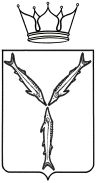 МИНИСТЕРСТВО ТРАНСПОРТА И ДОРОЖНОГО ХОЗЯЙСТВАСАРАТОВСКОЙ ОБЛАСТИП Р И К А Зот _______________ № _______________г. СаратовО признании утратившими силу отдельных положений приказа                                                   ПРОЕКТминистерства транспорта и дорожного хозяйства Саратовской области от 9 февраля 2021 года № 01-01-18/25На основании Положения, утвержденного постановлением Правительства Саратовской области от 22 апреля 2014 года № 246-П «Вопросы министерства транспорта и дорожного хозяйства Саратовской области»,  ПРИКАЗЫВАЮ:1. Признать утратившими силу строки 4, 5 таблиц приложения №1 и приложения №2 к приказу от 9 февраля 2021 года № 01-01-18/25 «Об установлении тарифов на перемещение, хранение и срока оплаты стоимости перемещения и хранения транспортных средств категории «M2», «M3», «N», «O», задержанных в соответствии со статьей 27.13 Кодекса Российской Федерации об административных правонарушениях на территории Марксовского района Саратовской области».2. Отделу регионального государственного контроля в сфере перевозок пассажиров и багажа легковым такси управления по развитию транспортного комплекса разместить приказ на официальном сайте министерства транспорта и дорожного хозяйства области, копию приказа направить в министерство информации и печати области для официального   опубликования.3. Юридическому отделу направить копию настоящего приказа в Министерство юстиции Российской Федерации по Саратовской области в семидневный срок, в прокуратуру Саратовской области в течение трех рабочих дней со дня подписания.4. Министерству информации и печати Саратовской области обеспечить опубликование настоящего приказа.5. Контроль исполнения приказа возложить на заместителя министра транспорта и дорожного хозяйства области Козаченко И.А.6. Настоящий приказ вступает в силу с момента подписания. Министр                                                                                              А.В. Петаев